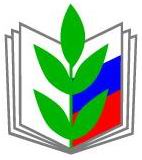 ПРОФСОЮЗ РАБОТНИКОВ НАРОДНОГО ОБРАЗОВАНИЯ И НАУКИ РОССИЙСКОЙ ФЕДЕРАЦИИ(ОБЩЕРОССИЙСКИЙ ПРОФСОЮЗ ОБРАЗОВАНИЯ)ВАЛУЙСКАЯ ТЕРРИТОРИАЛЬНАЯ ОРГАНИЗАЦИЯ ПРОФСОЮЗАПЕРВИЧНАЯ ПРОФСОЮЗНАЯ ОРГАНИЗАЦИЯМДОУ «ЦЕНТР РАЗВИТИЯ РЕБЁНКА ДЕТСКИЙ САД № 10  г.Валуйки Белгородской областиПубличный отчет первичной профсоюзной организацииМДОУ "Центр развития ребенка - детский сад 10" г.Валуйки Белгородской области за 2018 год.	1.Введение.     Ежегодный Открытый отчет  первичной профсоюзной организацииМДОУ "Центр развития ребенка - детский сад 10" г.Валуйки Белгородской области введен с января 2016 года,  в целях реализации п.4.1. постановления  VII Съезда Профсоюза,  постановления Исполнительного комитета Профсоюза  от 22 сентября 2015 года № 2-5 «О введении в Профсоюзе ежегодного  Открытого (публичного) Отчета (доклада) выборного органа первичной, местной,  региональной и межрегиональной организации Профсоюза», Программы информационного сопровождения деятельности Белгородской региональной организации Профсоюза работников народного образования и науки Российской Федерации на 2016 – 2018г.г.Цель формирования публичного отчета:      Обеспечение информационной открытости и прозрачности в деятельности первичной профсоюзной организации МДОУ "Центр развития ребенка - детский сад 10" г.Валуйки Белгородской области. 2. Краткая характеристика организации.       Первичная профсоюзная организация МДОУ "Центр развития ребенка - детский сад №10" г.Валуйки Белгородской области является структурным звеном организации профсоюзов работников народного образования и науки Российской Федерации.           По состоянию на 1 января 2019 года  в состав первичной профсоюзной организации входит 36 человек, что составляет 100% от общего количества работающих в учреждении.         3. Деятельность профсоюзного комитета. Работа профсоюзного комитета в 2018 году проводилась в соответствии с годовым планом работы первичной профсоюзной организации МДОУ. Цель работы -  защита профессиональных, трудовых, социально-экономических прав и интересов работников, их здоровья, занятости и социального статуса.Задачи профсоюзной организации:Проводить работу по представительству и защите интересов членов профсоюза, содействовать повышению социальной защищённости работников учреждения;Содействовать в улучшении материального положения, укрепления здоровья работников, в создании условий для повышения их квалификации, проведения досуга;Осуществлять организационные мероприятия по повышениюмотивации и укреплению профсоюзного членства.За отчетный период на заседаниях профкома обсуждались вопросы, охватывающие все направления профсоюзной деятельности (контроль за соблюдением коллективного договора, социально - экономические вопросы, информационная работа, охрана труда, оздоровление работников, культурно-массовая работа и т.д.). Проведено 10 заседаний профсоюзного комитета, на которых были рассмотрены вопросы:  Об утверждении номенклатуры дел.О плане работы профкома на 2018 год.О плане работы комиссий при профкоме на 2018 год.О согласовании с профкомом графика отпусков сотрудников МДОУ на 2019 год.О выделении детских путевок в оздоровительный летний лагерь. О выделении денежных средств членам первичной профсоюзной организации МОУ в связи  с 50-ти и 55-летним юбилеями. О праздновании профсоюзных, профессиональных праздников, принятии участия в акциях, митингах, профессиональных и спортивных конкурсов.      За 2018 год было проведено 2 общих профсоюзных собрания, на которых рассматривались такие вопросы, как: публичный  отчет председателя профкома "О работе ППО МДОУ "ЦРР-детский сад №10 в 2017 г., итоги выполнения коллективного договора, принятого в декабре 2017 года, вопрос об участии членов ППО в избирательной кампании по выборам Президента РФ», об информационной работе, проводимой в первичной профсоюзной  организации, о результатах тематической  областной профсоюзной проверки   по теме «Соблюдение трудового законодательства при выполнении работы по совместительству и совмещению», соглашение по охране труда и другое.Ведется необходимая документация.4. Развитие социального партнерства.         Вся работа профсоюзного комитета проводится в тесном сотрудничестве с администрацией дошкольного учреждения, так, как взаимопонимание и взаимоподдержка определяет стиль новых современных взаимоотношений партнёрства между руководителем и профсоюзным активом. Профсоюзный комитет тесно работает с руководителем ДОУ Коротковой Еленой Владимировной. Члены профкома входят в состав всех комиссий. В течение отчётного периода проверялось наличие трудовых договоров с работниками, порядок их заключения, содержания правильности заполнения трудовых книжек; под контролем — вопросы охраны труда, замечаний выявлено не было.5. Охрана труда и здоровья. 	Профсоюзный комитет проводит контроль за соблюдением законодательства по охране труда, созданием безопасных и здоровых условий труда в нашем дошкольном учреждении. При этом, обязанность по организации безопасных условий труда, проверке знаний работников по ОТ возложена на руководителя учреждения и комиссию по охране труда, созданную из представителей работодателя и членов профсоюзного комитета. За отчетный период несчастных случаев не зарегистрировано. Каждый работник имеет свободное право прочитать инструкции по охране труда, имеет должностную инструкцию на руках. Осуществлялся контроль над соблюдением инструкций по технике безопасности во время рабочего дня, проводились различные инструктажи по правилам пожарной безопасности и террористических актах, тренировочные занятия по эвакуации из здания воспитанников и работников детского сада. В начале учебного года все помещения приводится в соответствие с нормами охраны труда, изложенными в СанПиНе. Профсоюзный комитет и заведующий ДОУ составляют соглашение по охране труда.	Результаты работы по охране труда отражаются в информации на стенде «Наш профсоюз». 28 апреля был проведена акция "Безопасный труд - право каждого человека",  оформлены буклеты по теме безопасности на рабочем месте. 6.Защита социальных прав и гарантий членов профсоюза. 	Профсоюзный комитет осуществляет правовой контроль деятельности администрации в соответствии с уставом профсоюза и Трудовым кодексом. Председатель профсоюзного комитета принимает участие в работе аттестационной комиссии с целью защиты интересов аттестуемых работников. Составляются графики отпусков, осуществляется контроль за соблюдением законодательств о труде и охране труда.	Сегодня все работники детского сада пользуются социальными льготами, предоставляемыми им в соответствии с коллективным договором.В течение года с профкомом согласовывались приказы и распоряжения, касающиеся социально-трудовых отношений работников детского сада (нормы труда, оплата труда, работа в предпраздничные и праздничные дни, вопросы охраны труда, вопросы организации оздоровления и отдыха работников и др.).Социальная поддержка неработающих пенсионеров - организация поздравлений для ветеранов труда.7. Работа по организации досуга членов профсоюза.	В 2018 году были организованы и проведены культурно - массовые мероприятия: 1. Новогодние праздники. 2. Международный женский день. 3. День профсоюзного работника.4. День охраны труда.5. День воспитателя.6. Дни Здоровья в первичных профсоюзных организациях.	Профсоюзная организация активно участвовала в городских в акциях в рамках Всемирного дня действий в профсоюзной Первомайской акции  «За достойный труд, за   справедливую социальную политику!». Принимали участие в  праздновании Дня победы - шествие "Бессмертный полк", "День города", "Воспитатель года".8.Финансовое обеспечение.	Финансовое обеспечение деятельности профсоюзной организации проводилось в соответствии со сметой, утвержденной профсоюзным комитетом, решениями профкома, с соблюдением норм законодательства и бухгалтерского учёта. Распределение средств по статьям расходов утверждалось решением профсоюзного комитета. За счет членских профсоюзных взносов по безналичному расчету на основании протоколов профсоюзных заседаний снимались денежные средства для проведения мероприятий: поздравление членов профсоюзной организации с юбилеями, "8 мартом", "Новым годом", оформление новогодних подарков для детей членов профсоюза, обучение уполномоченного по охране труда, оказание материальной помощи членам профсоюза.9.Информационная работа.	Вся деятельность профкома на виду всего коллектива. Помощником в информировании членов профсоюзной организации является профсоюзный уголок, здесь можно познакомиться с информацией центрального, территориального комитета Профсоюза работников образования и науки (информационный бюллетень), профсоюзного комитета ДОУ, материалами периодической печати, поступившими документами. Профсоюзный уголок играет важную роль в информационной работе профсоюзного комитета, даёт возможность сотрудникам (не только членам Профсоюза) быть в курсе всех событий и новостей в стране. Большим подспорьем в разрешении различных вопросов является выписываемая нашим профкомом на протяжении многих лет газета «Единство». 	Работа первичной профсоюзной организации отражается на странице  сайта МДОУ "ЦРР-детский сад №10" г.Валуйки.  ППО принимает участие в  работе  официальной группы Белгородской региональной организации профсоюза работников народного образования и науки РФ «Профсоюз образования Белгородской области» в социальной сети «В Контакте». Проводится ежегодный мониторинг развития информационных ресурсов и состояния информационного сопровождения.  10. Работа с молодежью.             Молодежная политика является одним из ключевых и перспективных направлений социально-экономической политики Российской Федерации, Белгородской области и Валуйского района. Основная цель молодежной политики – создание социально-экономических, правовых и организационных условий и гарантий для самореализации личности молодого человека, реализации его интересов и социального становления, максимального раскрытия потенциала молодежи в интересах развития общества, а также для поддержки молодежных инициатив. На 1 января 2019 года количество членов первичной профсоюзной организации до 35 лет составляет 11 человек. Молодежь приняла активное участие в следующих мероприятиях: городских в акциях в рамках Всемирного дня действий в профсоюзной Первомайской акции  «За достойный труд, за   справедливую социальную политику!», в  праздновании Дня победы - шествие "Бессмертный полк", "День города", "Воспитатель года".11. Общие выводы о работе первичной профсоюзной организации за 2018 год и задачи на предстоящий период. У первичной профсоюзной МДОУ "ЦРР-детский сад №10" г.Валуйки  ещѐ множество задач. В перспективе — проекты по культурно-массовой и спортивно-оздоровительной работе, продолжить развитие информационного поля  и социального партнерства на всех уровнях, обучение членов профсоюзного комитета в "Школе профактива".         2019 год Общероссийским профсоюзом образования объявлен Годом студенческого профсоюзного движения. В связи с этим в рамках социального партнерства в коллективные договоры включить разделы по социальной защите молодежи, в ходе отчетно-выборной кампании 2019 года инициировать избрание молодежи в состав профсоюзного актива.                                                          Председатель ППО Корева А.В.